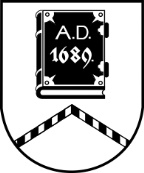 ALŪKSNES NOVADA PAŠVALDĪBALICENCĒŠANAS KOMISIJADārza iela 11, Alūksne, Alūksnes novads, LV – 4301, tālrunis:  64381496, e-pasts: dome@aluksne.lv_________________________________________________________________________________________________________SĒDE Nr.1509.05.2023., plkst. 16:15Dārza ielā 11, Alūksnē, Alūksnes VPVKAC 1.stāvāDarba kārtībā:Biedrības “LATVIJAS KALNU RITEŅBRAUKŠANAS ATTĪSTĪBAS CENTRS” iesnieguma izskatīšana.Biedrības “LATVIJAS KALNU RITEŅBRAUKŠANAS ATTĪSTĪBAS CENTRS” iesnieguma izskatīšana.Nacionālās apvienības “Visu Latvijai”- “Tēvzemei un Brīvībai/LNNK” Alūksnes nodaļas iesnieguma izskatīšana.Par Licencēšanas komisijas nolikumu.